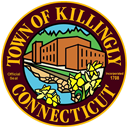    OFFICE OF THE TOWN MANAGER                                   	  172 Main Street, Killingly, CT  06239                                             Tel:  860-779-5335     Fax:  860-779-5382                    TOWN OF KILLINGLYFISCAL SUB-COMMITTEE MEETINGOctober 20, 20156:30 p.m.Room 204, 2nd floorKillingly Town Hall172 Main StreetKillingly, CT 06239                                     Council Members:Jonathan Cesolini, ChairJohn Hallbergh    John Sarantopoulos  Dennis Alemian, Alt.Revised AGENDACall To OrderCitizens ParticipationAdoption of Minutes of Previous Meeting:  August 18, 2015Unfinished BusinessNew Business:a.	Discussion of Budget Transfer for Paramedic Intercept Services for Fiscal Year 2015 - 2016b.	Discussion of revising Town Pension Plan Document6.  Adjournment 